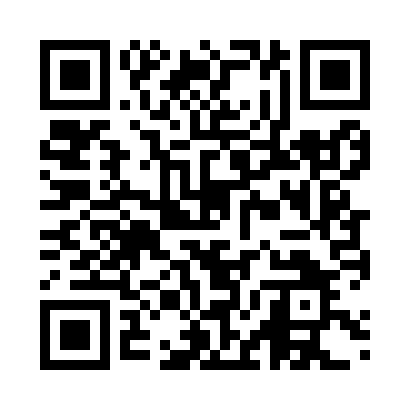 Prayer times for Bor, BulgariaWed 1 May 2024 - Fri 31 May 2024High Latitude Method: Angle Based RulePrayer Calculation Method: Muslim World LeagueAsar Calculation Method: HanafiPrayer times provided by https://www.salahtimes.comDateDayFajrSunriseDhuhrAsrMaghribIsha1Wed4:286:161:176:148:1910:002Thu4:266:141:176:148:2010:013Fri4:246:131:176:158:2110:034Sat4:226:121:176:168:2210:055Sun4:206:111:166:168:2310:066Mon4:196:091:166:178:2410:087Tue4:176:081:166:178:2510:098Wed4:156:071:166:188:2610:119Thu4:136:061:166:198:2710:1310Fri4:126:051:166:198:2810:1411Sat4:106:041:166:208:2910:1612Sun4:086:031:166:208:3010:1713Mon4:066:021:166:218:3110:1914Tue4:056:011:166:228:3210:2015Wed4:036:001:166:228:3310:2216Thu4:025:591:166:238:3410:2417Fri4:005:581:166:238:3510:2518Sat3:595:571:166:248:3610:2719Sun3:575:561:166:248:3710:2820Mon3:565:551:166:258:3810:3021Tue3:545:541:166:268:3910:3122Wed3:535:531:176:268:4010:3323Thu3:515:531:176:278:4110:3424Fri3:505:521:176:278:4210:3525Sat3:495:511:176:288:4310:3726Sun3:485:511:176:288:4410:3827Mon3:465:501:176:298:4510:4028Tue3:455:491:176:298:4510:4129Wed3:445:491:176:308:4610:4230Thu3:435:481:176:308:4710:4331Fri3:425:481:186:318:4810:45